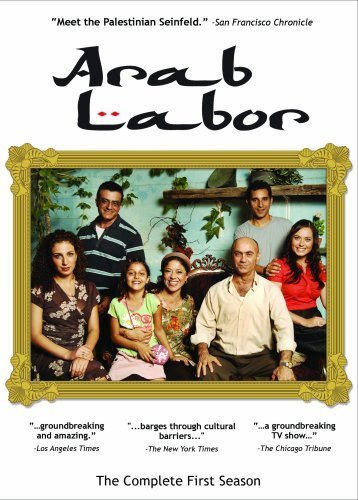 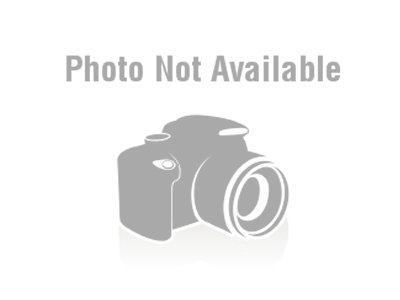 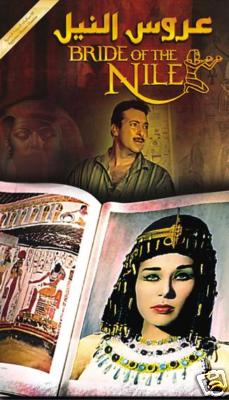 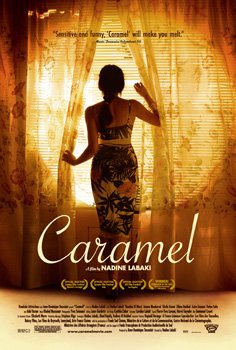 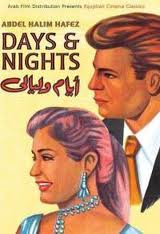 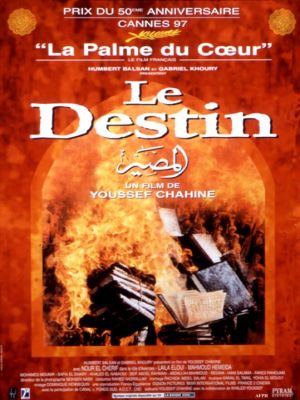 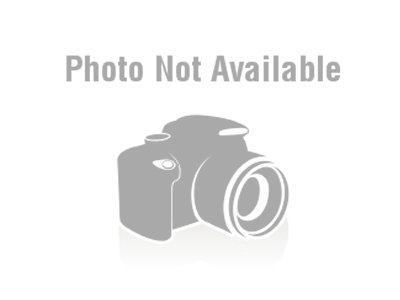 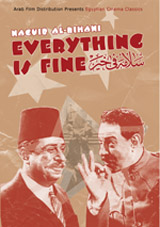 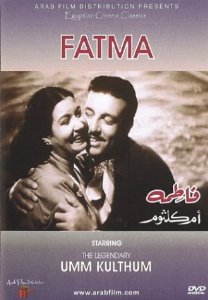 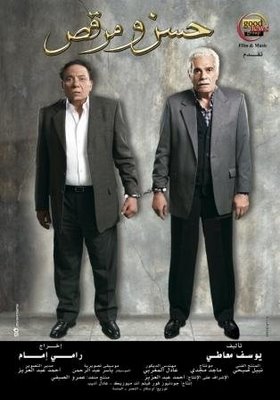 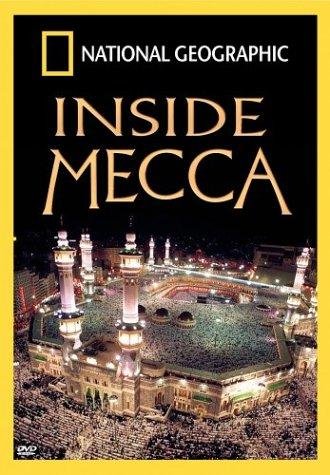 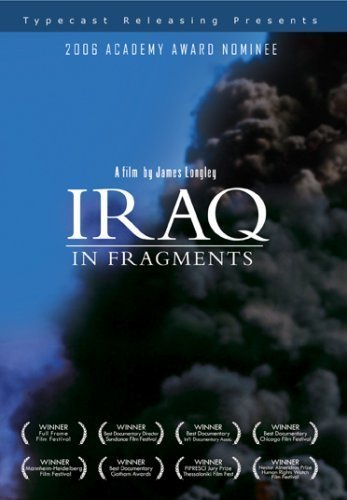 Message, TheRun Time: 178 min.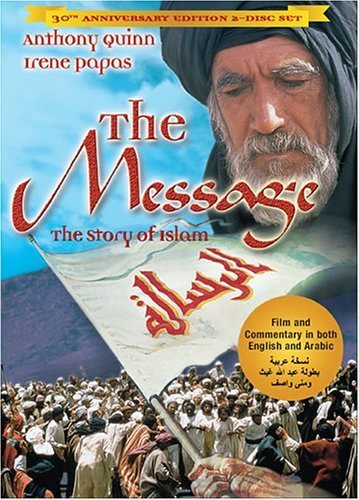 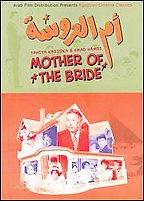 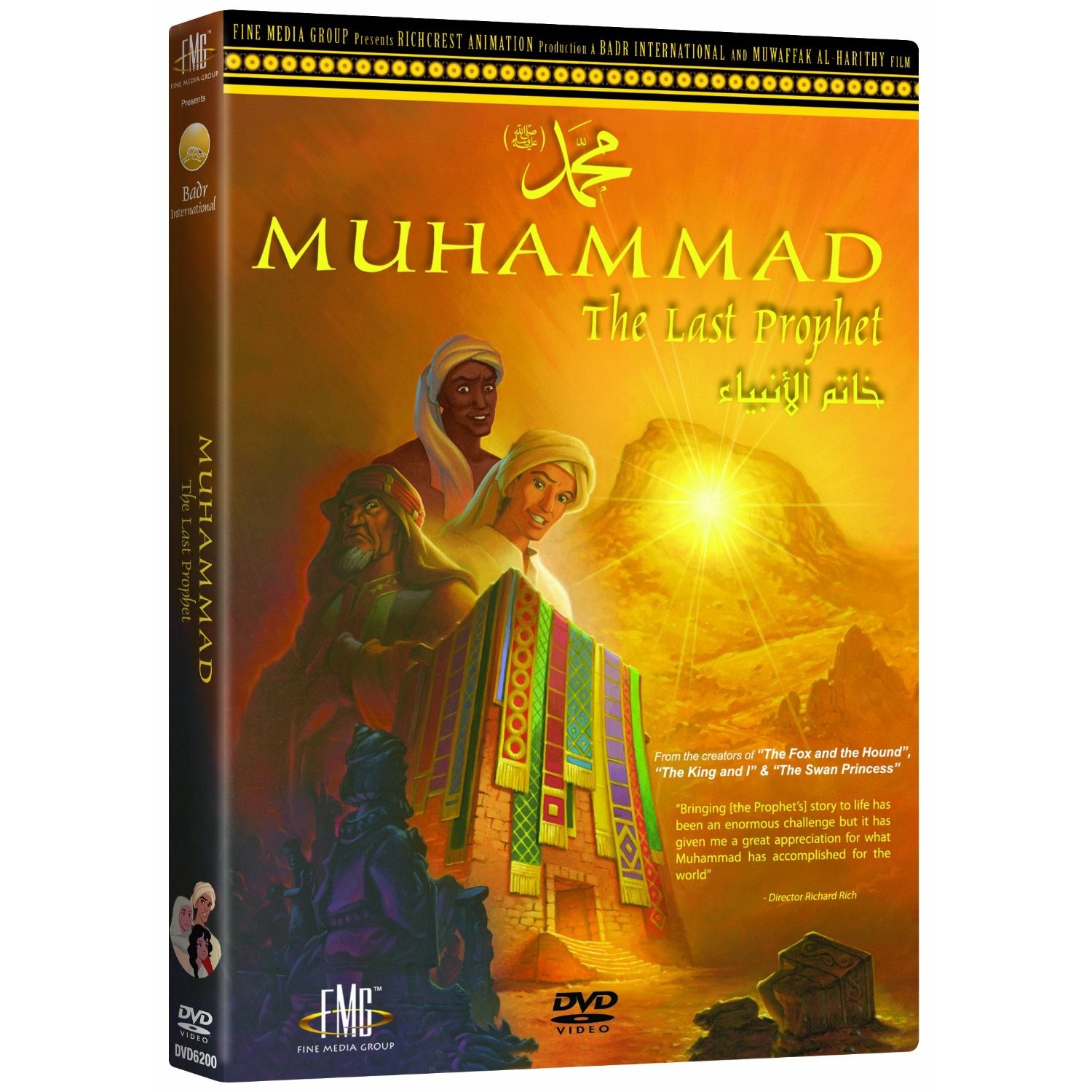 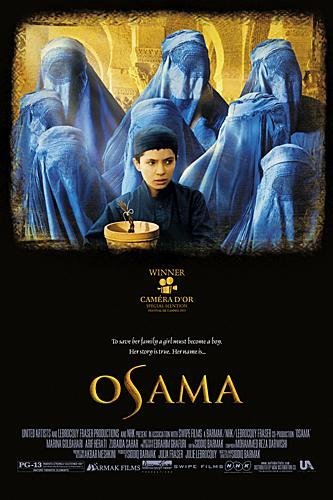 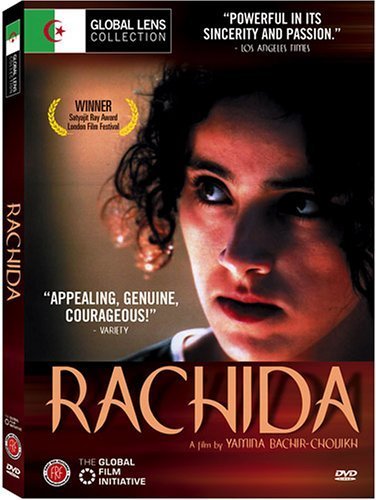 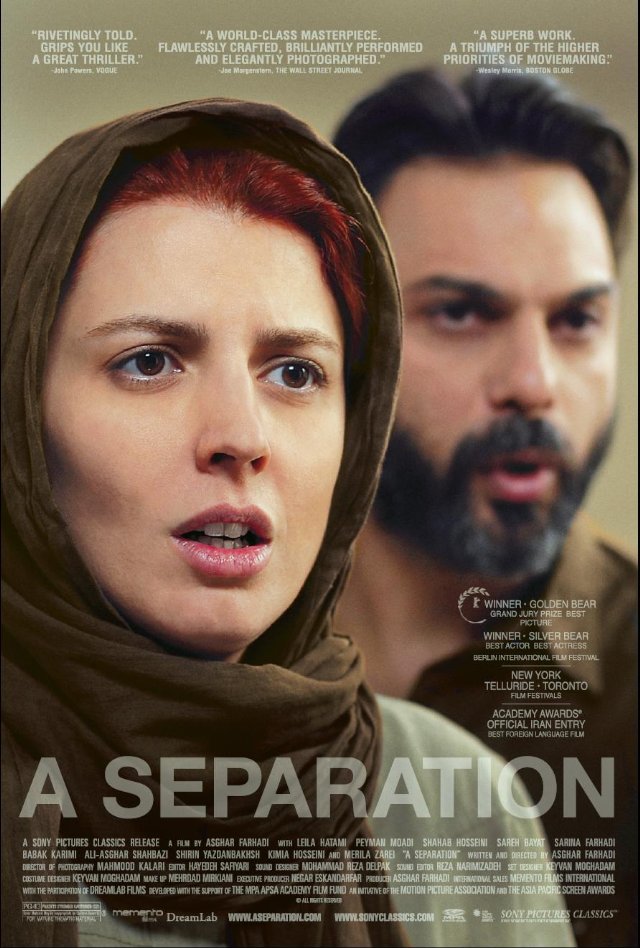 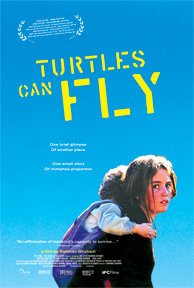 